especial dia dos pais – parte 2Na semana passada, você realizou um levantamento on-line de opções do jogo de lógica com palitos de fósforo para se planejar e confeccionar um divertido presente de dia dos pais.Hoje, você iniciará a confecção desse jogo para o “Pai” – aquela pessoa especial que cuida de você (para alguns alunos a opção da figura paterna pode ser o padrasto, tio, avô, ou até mesmo a mãe). Para isso, você terá 3 aulas de matemática referentes aos dias 03, 04 e 05 de agosto.Segue em anexo mais ideias para você se basear.PropostaConfeccionar cartinhas com os desafios do quebra-cabeça de palitos de fósforo selecionados por você.Materiais: Papel, régua, tesoura, régua, lápis, borracha, canetas variadas, lápis de cor, palitos de fósforo e outros que achar necessário.ElaboraçãoConfecção das cartas: Pense no espaço capaz de caber o desenho do desafio e a escrita; Desenhe-as todas com o mesmo tamanho e recorte-as. O Jogo deve conter no mínimo 10 cartas, uma para cada desafio. Deixe algumas de reserva, caso necessite.Faça pequenas margens em suas cartinhas – cerca de meio centímetro;Faça os desenhos dos palitos e escreva os desafios que você selecionou;Cuide do acabamento estético das cartas. Lembre-se: “Todos gostam de ganhar um presente bonito e feito com carinho”;Separe a quantidade necessária de palitos de fósforo. Decorar a caixinha com papel ficará atrativo;Na quarta-feira, último dia da confecção, faremos uma breve videoconferência para verificar o andamento do presente. Neste dia, você deverá enviar  uma foto do seu trabalho concluído para o Moodle ou e-mail da professora Pâmela.ANEXO - Materiais para se basearQuebra-cabeças de matemática:https://portaldaobmep.impa.br/uploads/quebra_cabeca/7uo9oebccy04g.pdfDesafios Geometricos com palitos de fósforo:http://ccse.uepa.br/downloads/material_2010/LIVRO_DESAFIOS.pdfOutras ideias: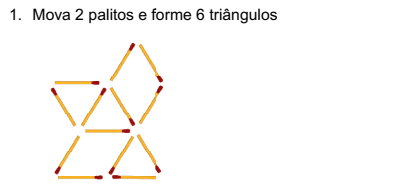 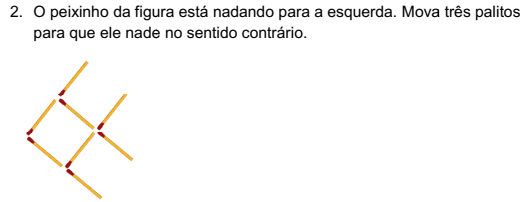 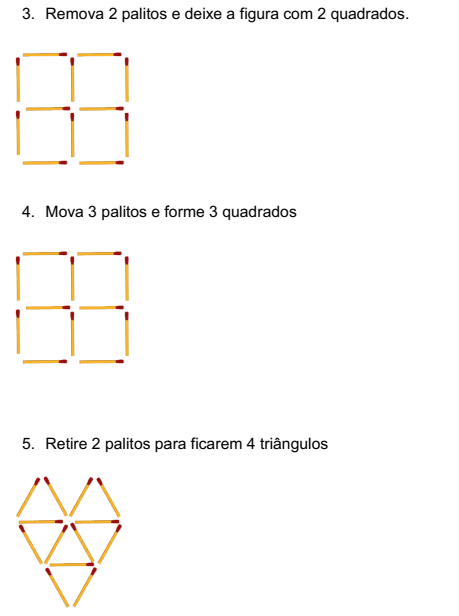 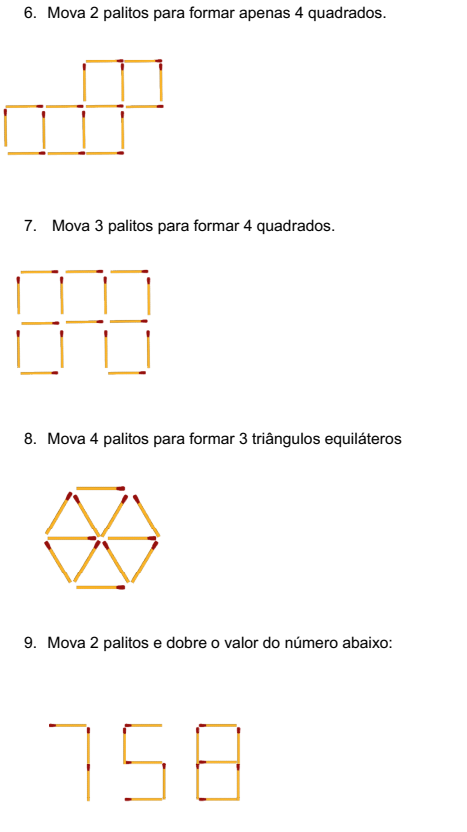 Soluções: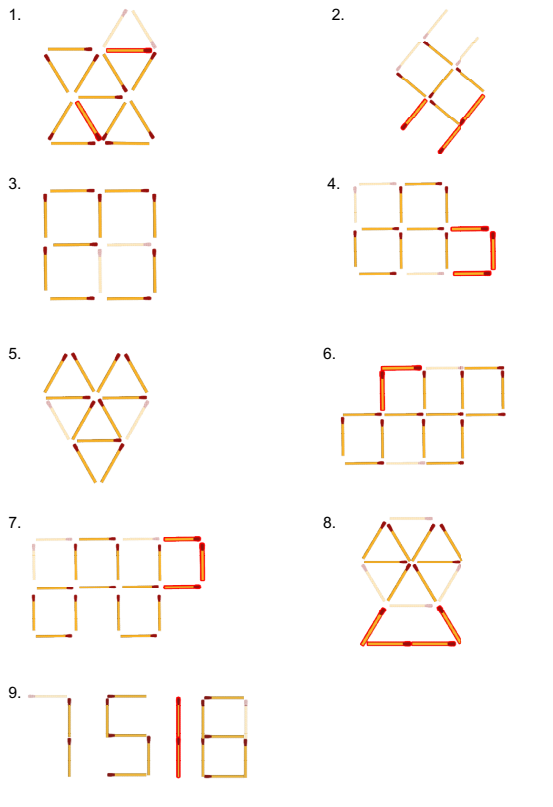 